AA-T Studio Arts 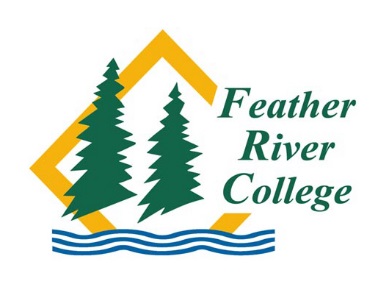 Feather River CollegeTotal of 24 units			Student _______________________Major Core RequirementsArt History Restricted Elective Requirements (Select 3 units from below)Elective Requirements (Select 9 units from below)Total units completed: _____________CourseTitleCreditsCompletedART 1072 Dimensional Design3ART 1093 Dimensional Design3ART 116Drawing I3ART 174World Art History: 1500 to Present3CourseTitleCreditsART 166Art of the Modern Period3ART 172World Art History: Pre-history to 15003CourseTitleCreditsART 117Drawing II3ART 122Painting I3ART 124Painting II3ART 126Color Theory3ART 128Introduction to Printmaking3ART 132Life Drawing I3ART 134Life Drawing II3ART 136Life Painting I3ART 138Life Painting II3ART 140Sculpture I3ART 142Sculpture II3ART 144Introduction to Ceramics3ART 150Introduction to Photography3ART 151Intermediate Photography3ART 291Directed Study1-5